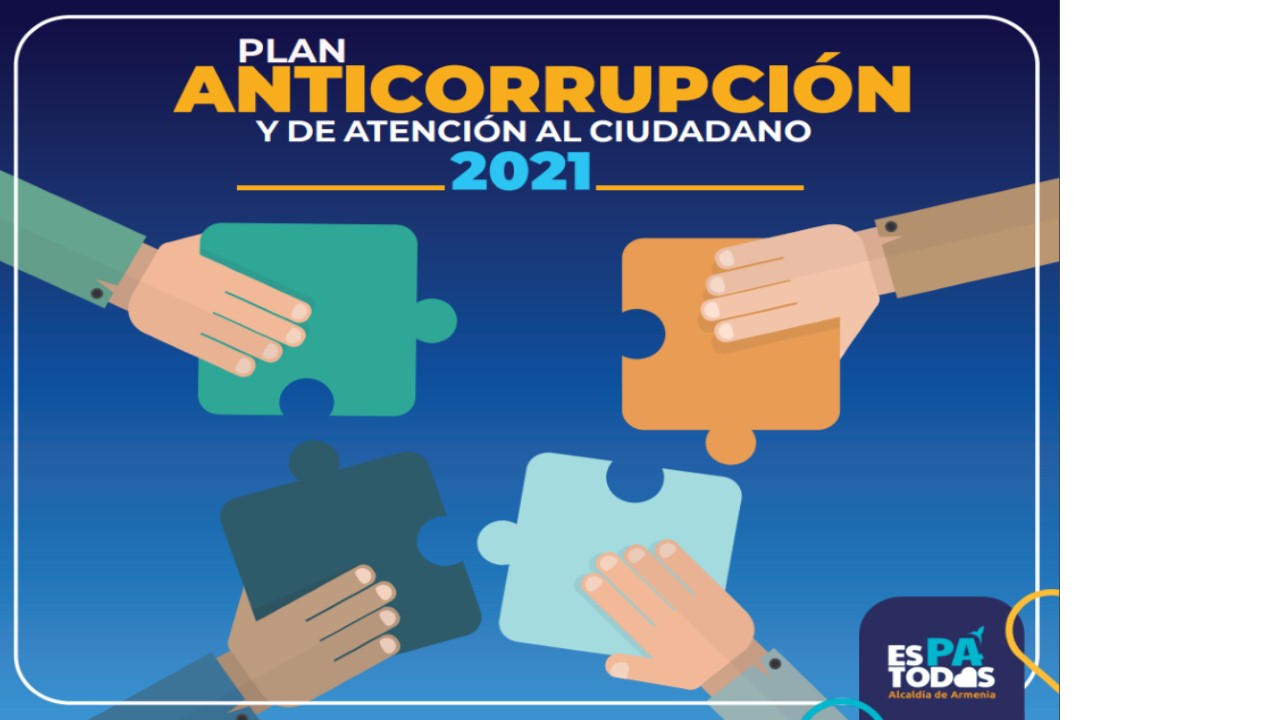 GABINETE MUNICIPALDiego Fernando Tobón GilDirector Departamento Administrativo de PlaneaciónJaime Andrés Pérez CotrinoSecretaria de Gobierno y ConvivenciaMary Luz Ospina GarcíaSecretaria de Desarrollo SocialLina María Gil TovarSecretaria de Salud Jans Diemen Martinez AtehortúaSecretario de Desarrollo Económico Julieta Gómez de CortésSecretaria de EducaciónAndrés Mauricio Chacón ÁngelSecretario de InfraestructuraDaniel Jaime Castaño Calderón Secretario de Tránsito y Transporte Yeison Andrés Pérez LoteroSecretario de HaciendaJhon Daniel Rueda OsorioSecretario de las Tecnologías de la Información y las ComunicacionesJuan Esteban Cortes Orozco Director Departamento Administrativo de Fortalecimiento Institucional Lina María Mesa Moncada Directora Departamento Administrativo JurídicoJosé Arley Herrera GaviriaDirector Departamento Administrativo de Bienes y Suministros Jorge Mario Agudelo GiraldoDirector Departamento Administrativo de Control InternoLina María Parra SepúlvedaDirectora Departamento Administrativo de Control Interno Disciplinario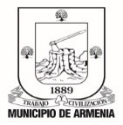 PLAN ANTICORRUPCIÓN Y DE ATENCIÓN AL CIUDADANOPLAN ANTICORRUPCIÓN Y DE ATENCIÓN AL CIUDADANOPLAN ANTICORRUPCIÓN Y DE ATENCIÓN AL CIUDADANOPLAN ANTICORRUPCIÓN Y DE ATENCIÓN AL CIUDADANOPLAN ANTICORRUPCIÓN Y DE ATENCIÓN AL CIUDADANOCódigo: R-DP-PDE-PAC-063Código: R-DP-PDE-PAC-063MUNICIPIO DE ARMENIAMUNICIPIO DE ARMENIAMUNICIPIO DE ARMENIAMUNICIPIO DE ARMENIAMUNICIPIO DE ARMENIAFecha: 15/07/2016Fecha: 15/07/2016Proceso de Direccionamiento EstratégicoProceso de Direccionamiento EstratégicoProceso de Direccionamiento EstratégicoProceso de Direccionamiento EstratégicoProceso de Direccionamiento EstratégicoVersión: 003Versión: 003Departamento Administrativo de PlaneaciónDepartamento Administrativo de PlaneaciónDepartamento Administrativo de PlaneaciónDepartamento Administrativo de PlaneaciónDepartamento Administrativo de PlaneaciónTotal Páginas 40Total Páginas 40COMPONENTEACTIVIDADESPRODUCTOINDICADORMETAFECHA DE INICIO  (dd/mm/aaaa)FECHA DE TERMINACIÓN(dd/mm/aaaa)RESPONSABLEGESTIÓN DEL RIESGO DE CORRUPCCION, MAPAS DE RIESGOS DE CORRUPCIONMapa de riesgos de corrupción actualizado.Matriz de Riesgos unificada de forma institucional, incluyendo todos los riesgos con los riesgos de corrupción diferenciados.Mapa de Riesgos Institucional12021/02/012021/12/31Departamento Administrativo de Planeación Administrador de RiesgosGESTIÓN DEL RIESGO DE CORRUPCCION, MAPAS DE RIESGOS DE CORRUPCIONInforme Ejecutivo de Alta DirecciónInforme anual de riesgos elaborado, socializado y con propuestas de mejora.Informe de Riesgos12021/02/012021/03/30Departamento Administrativo de Planeación Administrador de RiesgosGESTIÓN DEL RIESGO DE CORRUPCCION, MAPAS DE RIESGOS DE CORRUPCIONSe revisan la integridad pública y las fallas en la probidad de los integrantes de la entidad en riesgos de trámites.Socialización y difusión del Código de Ética de Auditores.Informe o Acta de Socialización22021/02/012021/12/31Departamento Administrativo de Control InternoGESTIÓN DEL RIESGO DE CORRUPCCION, MAPAS DE RIESGOS DE CORRUPCIONMecanismos de verificación de idoneidad de los servidores públicos.Sistema de Evaluación del Desempeño de servidores públicos en proceso de fortalecimiento mediante el seguimiento y la verificación permanente de la transparencia e idoneidad.Número de Seguimientos de la Evaluación del Desempeño Laboral en la vigencia22021/02/012021/12/31Departamento Administrativo de Control InternoGESTIÓN DEL RIESGO DE CORRUPCCION, MAPAS DE RIESGOS DE CORRUPCIONMecanismos de verificación de idoneidad de los servidores públicos.Difusión y socialización  de la Estrategia del Departamento Administrativo de Control Interno Disciplinario para la disminución de las prácticas corruptas Capacitaciones realizadas /Capacitaciones programadas22021/02/012021/12/31Departamento Administrativo de Control Interno DisciplinarioGESTIÓN DEL RIESGO DE CORRUPCCION, MAPAS DE RIESGOS DE CORRUPCIONMecanismos de verificación de idoneidad de los servidores públicos.Seguimiento a las incidencias disciplinarias de los servidores públicos Número de seguimientos 32021/02/012021/12/31Departamento Administrativo de Control Interno DisciplinarioNombre de la entidad:Nombre de la entidad:ALCALDÍA DE ARMENIA - QUINDÍOALCALDÍA DE ARMENIA - QUINDÍOALCALDÍA DE ARMENIA - QUINDÍOALCALDÍA DE ARMENIA - QUINDÍOALCALDÍA DE ARMENIA - QUINDÍOALCALDÍA DE ARMENIA - QUINDÍOOrden:Orden:TerritorialTerritorialTerritorialSector administrativo:Sector administrativo:No AplicaNo AplicaNo AplicaNo AplicaNo AplicaNo AplicaOrden:Orden:TerritorialTerritorialTerritorial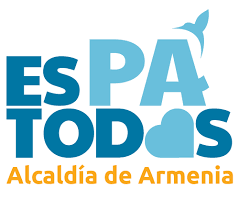 Sector administrativo:Sector administrativo:No AplicaNo AplicaNo AplicaNo AplicaNo AplicaNo AplicaAño vigencia:Año vigencia:202120212021Departamento:Departamento:QuindioQuindioQuindioQuindioQuindioQuindioAño vigencia:Año vigencia:202120212021Departamento:Departamento:QuindioQuindioQuindioQuindioQuindioQuindioDepartamento:Departamento:QuindioQuindioQuindioQuindioQuindioQuindioMunicipio:Municipio:ARMENIAARMENIAARMENIAARMENIAARMENIAARMENIAMunicipio:Municipio:ARMENIAARMENIAARMENIAARMENIAARMENIAARMENIADATOS TRÁMITES A RACIONALIZARDATOS TRÁMITES A RACIONALIZARDATOS TRÁMITES A RACIONALIZARDATOS TRÁMITES A RACIONALIZARACCIONES DE RACIONALIZACIÓN A DESARROLLARACCIONES DE RACIONALIZACIÓN A DESARROLLARACCIONES DE RACIONALIZACIÓN A DESARROLLARACCIONES DE RACIONALIZACIÓN A DESARROLLARACCIONES DE RACIONALIZACIÓN A DESARROLLARPLAN DE EJECUCIÓNPLAN DE EJECUCIÓNPLAN DE EJECUCIÓNPLAN DE EJECUCIÓNTipoNúmeroNombreEstadoSituación actualMejora por implementarBeneficio al ciudadano o entidadTipo racionalizaciónAcciones racionalizaciónFecha
inicioFecha final racionalizaciónResponsableJustificaciónPlantilla Único - Hijo5417Impuesto predial unificadoInscritoActualmente el ciudadano realiza el trámite de manera presencial. Incurre en costos de transporte aproximadamente de 4.200 pesos. 
La entidad imprime las liquidaciones a los ciudadanos lo que tiene un costo aproximado de 1.225 pesos por liquidación.A partir del 30 del mes de noviembre del 2021 la optimización del aplicativo permitirá validar los datos, solicitudes y descarga de la liquidación en línea.Ahorro en costos de transporte a la entidad en aproximadamente 4.200 pesos.
El trámite se puede obtener en línea.TecnológicaRadicación, descarga y/o envío de documentos electrónicos01/09/202130/11/2021Secretaría de Hacienda y PlaneaciónPlantilla Único - Hijo5417Impuesto predial unificadoInscritoActualmente el ciudadano paga de manera presencial en bancos con convenio o en la Secretaria de hacienda 4.200 pesos.
La entidad imprime las liquidaciones a los ciudadanos lo que tiene un costo aproximado de 1.225 pesos por liquidación.A partir del 30 del mes de noviembre del 2021 la optimización del trámite permitirá a los ciudadanos pagar en línea por PSE.Ahorro en costos de transporte para el pago en el banco en aproximadamente 4.200 pesos.
La entidad se ahorra la impresión de las liquidaciones con un costo aproximado de 1225 pesos.TecnológicaPago en línea por PSE01/09/202130/11/2021Secretaría de HaciendaPlantilla Único - Hijo5537Impuesto de industria y comercio y su complementario de avisos y tableros.InscritoActualmente el ciudadano paga de manera presencial en bancos con convenio o en la Secretaria de Hacienda.
Costos de desplazamiento y transporte aproximadamente 4.200 pesos.A partir del 30 del mes de noviembre del 2021 la optimización del trámite permitirá a los ciudadanos pagar en línea por PSE.Ahorro en los costos de transporte para realizar el pago en aproximadamente 4.200 pesos TecnológicaPago en línea por PSE01/09/202130/11/2021Secretaría de HaciendaPlantilla Único - Hijo66103Concepto de uso del sueloInscritoActualmente el ciudadano radica la información de manera presencial con un costo de transporte aproximado de 4.200 pesos.A partir del 02 del mes de noviembre del 2021 la habilitación del correo electrónico permitirá que la Alcaldía de Armenia valide los datos y solicitudes a través de éste medio tecnológico permitiendo el no desplazamiento de los ciudadanos.Ahorro en los costos de transporte en aproximadamente 4.200 pesos.TecnológicaRadicación, descarga y/o envío de documentos electrónicos01/09/202102/11/2021Departamento Administrativo de PlaneaciónESTRATEGIA DE RENDICIÓN DE CUENTAS ALCALDÍA DE ARMENIA 2021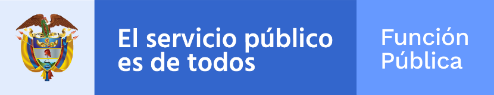 Dirección de Participación, Transparencia y Servicio al CiudadanoESTRATEGIA DE RENDICIÓN DE CUENTAS ALCALDÍA DE ARMENIA 2021Dirección de Participación, Transparencia y Servicio al CiudadanoESTRATEGIA DE RENDICIÓN DE CUENTAS ALCALDÍA DE ARMENIA 2021Dirección de Participación, Transparencia y Servicio al CiudadanoESTRATEGIA DE RENDICIÓN DE CUENTAS ALCALDÍA DE ARMENIA 2021Dirección de Participación, Transparencia y Servicio al CiudadanoESTRATEGIA DE RENDICIÓN DE CUENTAS ALCALDÍA DE ARMENIA 2021Dirección de Participación, Transparencia y Servicio al CiudadanoESTRATEGIA DE RENDICIÓN DE CUENTAS ALCALDÍA DE ARMENIA 2021Dirección de Participación, Transparencia y Servicio al CiudadanoESTRATEGIA DE RENDICIÓN DE CUENTAS ALCALDÍA DE ARMENIA 2021Dirección de Participación, Transparencia y Servicio al CiudadanoESTRATEGIA DE RENDICIÓN DE CUENTAS ALCALDÍA DE ARMENIA 2021Dirección de Participación, Transparencia y Servicio al CiudadanoESTRATEGIA DE RENDICIÓN DE CUENTAS ALCALDÍA DE ARMENIA 2021Dirección de Participación, Transparencia y Servicio al CiudadanoESTRATEGIA DE RENDICIÓN DE CUENTAS ALCALDÍA DE ARMENIA 2021Dirección de Participación, Transparencia y Servicio al CiudadanoESTRATEGIA DE RENDICIÓN DE CUENTAS ALCALDÍA DE ARMENIA 2021Dirección de Participación, Transparencia y Servicio al CiudadanoESTRATEGIA DE RENDICIÓN DE CUENTAS ALCALDÍA DE ARMENIA 2021Dirección de Participación, Transparencia y Servicio al CiudadanoESTRATEGIA DE RENDICIÓN DE CUENTAS ALCALDÍA DE ARMENIA 2021Dirección de Participación, Transparencia y Servicio al CiudadanoESTRATEGIA DE RENDICIÓN DE CUENTAS ALCALDÍA DE ARMENIA 2021Dirección de Participación, Transparencia y Servicio al CiudadanoESTRATEGIA DE RENDICIÓN DE CUENTAS ALCALDÍA DE ARMENIA 2021Dirección de Participación, Transparencia y Servicio al CiudadanoCOMPONENTEELEMENTOSACTIVIDADESETAPAS DE LA RENDICIÓN DE CUENTASETAPAS DE LA RENDICIÓN DE CUENTASETAPAS DE LA RENDICIÓN DE CUENTASETAPAS DE LA RENDICIÓN DE CUENTASETAPAS DE LA RENDICIÓN DE CUENTASMETA/PRODUCTOCUATRIMESTRECUATRIMESTRECUATRIMESTREFECHAFECHADEPENDENCIA  RESPONSABLECOMPONENTEELEMENTOSACTIVIDADESAprestamientoDiseñoPreparaciónEjecuciónSeguimiento y EvaluaciónMETA/PRODUCTO123InicioFinDEPENDENCIA  RESPONSABLERendición de cuentasINFORMACIÓNFormular Plan AnticorrupciónX*Plan Anticorrupción con la descripción de las actividades generales a realizar y las dependencias responsables para el proceso de Rendición de Cuentas de la entidad.
*Representantes de organizaciones sociales convocados a la elaboración del Plan Anticorrupción y Atención al Ciudadano 2021
*Grupos de interés PAAC identificados y preparados
*Jornadas de rendición de cuentas PAAC realizadasX1/01/202131-eneDepartamento Administrativo de PlaneaciónRendición de cuentasINFORMACIÓNConformar el equipo de trabajo que lidere el proceso de rendición de cuentas.  XActividades de conformación del grupo de trabajo que liderará el proceso de Rendición de Cuentas para la vigencia 2021. X15-ene15-eneAsesoría Administrativa del Despacho del Alcalde
Departamento Administrativo de PlaneaciónRendición de cuentasINFORMACIÓNRealizar autodiagnóstico del proceso de rendición de cuentas de la vigencia 2021.X1. Autodiagnóstico realizado.
2. Identificación nivel de la entidad.X1/01/202115-julDepartamento Administrativo de PlaneaciónRendición de cuentasINFORMACIÓNFormular los planes estratégicos institucionales para la vigencia 2021XPlanes Institucionales y Sectoriales formuladosX1/01/202131-eneDepartamento Administrativo de PlaneaciónRendición de cuentasINFORMACIÓNDefinir los mecanismos, lineamientos y responsables de la producción y difusión de la información (Informes de Gestión) requeridos para el espacio de rendición de cuentas. xDocumento con la definición de los mecanismos y responsables de la producción y difusión de información para la rendición de cuentas. 

Garantizar acciones  en la Audiencia de Rendición de cuentas para utilización lenguajes incluyentes en las etapas de convocatoria y ejecuciónXXX1/01/202131-eneDespacho del Alcalde Oficina de Comunicaciones 
Asesoría Administrativa 
Departamento Administrativo de Planeación 
Asesoría Social Rendición de cuentasINFORMACIÓNDefinir la estrategia de comunicaciones para los espacios de diálogo y la audiencia Pública de Rendición de CuentasxxPlanes de ComunicacionesXX1/07/202131-dicDespacho del Alcalde Oficina de Comunicaciones 
Asesoría Administrativa 
Departamento Administrativo de Planeación 
Asesoría Social Rendición de cuentasINFORMACIÓNEjecutar la estrategia de comunicaciones para los espacios de diálogo y la audiencia Pública de Rendición de CuentasxxEvaluación de los espacios de diálogo y la Audiencia Pública de Rendición de CuentasXX24/07/202131-dicDespacho del Alcalde Oficina de Comunicaciones 
Asesoría Administrativa 
Departamento Administrativo de Planeación 
Asesoría Social Rendición de cuentasINFORMACIÓNDiagramar el documento aprobado por la Alta Dirección para el espacio de diálogo de rendición de cuentas.xXDocumento diagramado para presentar en la rendición de cuentas 2021XX1/07/202131-dicDespacho del Alcalde Oficina de Comunicaciones 
Asesoría Administrativa 
Departamento Administrativo de Planeación 
Asesoría Social Rendición de cuentasINFORMACIÓNDiseñar y divulgar el cronograma definiendo la forma de realización (presencial y virtual) del espacio de diálogo y Audiencia Pública de Rendición de Cuentas de rendición de cuentas. xCronograma diseñado y divulgado.X19/07/202131-dicDespacho del Alcalde Oficina de Comunicaciones 
Asesoría Administrativa 
Departamento Administrativo de Planeación 
Asesoría Social Rendición de cuentas DIALOGODefinir y divulgar el procedimiento o ruta para llevar a cabo cada una de las etapas requeridas para el espacio de diálogo social de rendición de cuentas (antes, durante y después).XXDocumento con la definición de las acciones a realizar en cada etapa: ANTES- Mecanismos de convocatoria y/o promoción de la participación de los grupos de valor en el espacio de diálogo de rendición de cuentas.- Procedimiento o ruta que detalla las actividades de producción y difusión de  la información  que contextualizará el diálogo y  el alcance del espacio de diálogo definido en el cronograma. -  Roles y responsables para implementar los espacios de diálogoXX19/07/202131-dicDespacho del Alcalde Oficina de Comunicaciones Asesoría Administrativa Departamento Administrativo de Planeación Asesoría Social  Departamento Administrativo de Control InternoRendición de cuentasDIALOGODefinir y divulgar el procedimiento o ruta para llevar a cabo cada una de las etapas requeridas para el espacio de diálogo social de rendición de cuentas (antes, durante y después).XXDURANTE- Condiciones que garanticen la participación de los grupos de valor y el cumplimiento de los objetivos propuestos para el espacio de diálogo de rendición de cuentas.- Mecanismos y responsables para el seguimiento de los resultados del espacio de rendición de cuentas. (Incluye procesos de evaluación de la ciudadanía).XX19/07/202131-dicDespacho del Alcalde Oficina de Comunicaciones Asesoría Administrativa Departamento Administrativo de Planeación Asesoría Social  Departamento Administrativo de Control InternoRendición de cuentasDIALOGODefinir y divulgar el procedimiento o ruta para llevar a cabo cada una de las etapas requeridas para el espacio de diálogo social de rendición de cuentas (antes, durante y después).XX.DESPÚES- Mecanismos definidos para la divulgación de los resultados de los compromisos adquiridos con los asistentes para el seguimiento y control ciudadano. XX19/07/202131-dicDespacho del Alcalde Oficina de Comunicaciones Asesoría Administrativa Departamento Administrativo de Planeación Asesoría Social  Departamento Administrativo de Control InternoRendición de cuentasDIALOGOImplementar 23 espacios de diálogo ante el Consejo Territorial de Planeación focalizado y una Audiencia Pública Participativa definidos para la rendición de cuentas. XEspacios de diálogos de rendición de cuentas y Audiencia Publica realizada.XX24/07/202115-dicDespacho del Alcalde Oficina de Comunicaciones 
Asesoría Administrativa 
Departamento Administrativo de Planeación 
Asesoría Social  
Departamento Administrativo de Control Interno

Dependencias del Nivel Central y Entidades Descentralizadas según el carácter vinculante del Plan de DesarrolloRendición de cuentasRESPONSABILIDADCapacitar a los grupos de valor identificados, para la preparación previa al espacio de diálogo definido en el cronograma.  XPlan de capacitación a grupos de valor sobre la importancia de la rendición de cuentas y cómo aprovecharla como herramienta de control y veeduría, incluidas instancias de participación como: Consejo Municipal de Participación Ciudadana y Consejo Territorial de Planeación diseñado y en proceso de implementación y/o evaluación. Estas capacitaciones se realizarán previamente a los espacios de dialogo y Audiencia Pública de Rendición de Cuentas con los grupos de valor  y funcionariosXX12/07/202115-octSecretaría de Desarrollo Social Unidad de Participación Ciudadana 
Departamento Administrativo de Planeación 
Departamento Administrativo de Control Interno  Rendición de cuentasRESPONSABILIDADEstablecer el formato interno de reporte de las actividades de rendición de cuentas que se realizarán en toda la entidad que como mínimo contenga: -Actividades realizadas-Grupos de valor involucrados-Temas y/o metas institucionales asociadas a las actividades realizadas de rendición de cuentas- Observaciones, propuestas y recomendaciones de los grupos de valor. - Resultado de la participación. - Compromisos adquiridos de cara a la ciudadanía. XListado interno de responsabilidades de las actividades de rendición de cuentas.  XX12/07/202115-dicDepartamento Administrativo de PlaneaciónRendición de cuentasRESPONSABILIDADPublicar el documento presentado los espacios de dialogo y Audiencia de rendición de cuentas en el que se detalla la gestión institucional para la vigencia 2021.XXDocumento publicado.xX30/07/202119-dicDepartamento Administrativo de Planeación  
Secretaría TICRendición de cuentasRESPONSABILIDADAnalizar la implementación de la estrategia de rendición de cuentas, y el resultado de los espacios de diálogo y la Audiencia Pública  desarrollados, con base en la consolidación de los formatos internos de reporte aportados por las áreas misionales y de apoyo, para identificar:
A. La estrategiaXDocumentos de evaluación de los resultados de implementación de la estrategia de la rendición de cuentas realizada. 

Consultas realizadas por la ciudadanía al informe de gestión presentado en la Audiencia Pública Participativa como espacio de Diálogo de Rendición de Cuentas, atendidasX31/08/202120-dicAsesoría Administrativa del Despacho del Alcalde 
Departamento Administrativo de Planeación 
Secretaría de Desarrollo Social Unidad e Participación Ciudadana 
Departamento Administrativa de Control Interno 

Dependencias del Nivel Central y Entidades Descentralizadas según el carácter vinculante del Plan de DesarrolloRendición de cuentas RESPONSABILIDADB. El resultado de los espacios que como mínimo contemple:
1. Número de espacios de participación adelantados 
2. Grupos de valor involucrados.
3. Metas institucionales priorizadas sobre las que se rindió cuentas
4. Evaluación y recomendaciones de cada espacio de rendición de cuentas
XDocumentos de evaluación de los resultados de implementación de la estrategia de la rendición de cuentas realizada. 

Consultas realizadas por la ciudadanía al informe de gestión presentado en la Audiencia Pública Participativa como espacio de Diálogo de Rendición de Cuentas, atendidasX31/08/202120-dicAsesoría Administrativa del Despacho del Alcalde 
Departamento Administrativo de Planeación 
Secretaría de Desarrollo Social Unidad e Participación Ciudadana 
Departamento Administrativa de Control Interno 

Dependencias del Nivel Central y Entidades Descentralizadas según el carácter vinculante del Plan de DesarrolloRendición de cuentas RESPONSABILIDAD.
5. Estado actual de los compromisos asumidos de cara a la ciudadanía.
6. Nivel de cumplimiento de las actividades establecidas en toda la estrategia de rendición de cuentas.XDocumentos de evaluación de los resultados de implementación de la estrategia de la rendición de cuentas realizada. 

Consultas realizadas por la ciudadanía al informe de gestión presentado en la Audiencia Pública Participativa como espacio de Diálogo de Rendición de Cuentas, atendidasX31/08/202120-dicAsesoria Administrativa del Despacho del Alcalde 
Departamento Administrativo de Planeación 
Secretaría de Desarrollo Social Unidad e Participación Ciudadana 
Departamento Administrativa de Control Interno 

Dependencias del Nivel Central y Entidades Descentralizadas según el carácter vinculante del Plan de DesarrolloRendición de cuentas RESPONSABILIDADEvaluar y verificar, por parte del Departamento Administrativo de control interno, el cumplimiento de la estrategia de rendición de cuentas ante la mesa técnica de transparencia incluyendo la eficacia y pertinencia de los mecanismos de participación ciudadana establecidos en el cronograma.XValidación de informe sobre Jornadas de rendición de cuentas PAAC realizadas en la Mesa Técnica de Transparencia

Informe de evaluación de los resultados de implementación de la estrategia, aplicable para la vigencia 2021.

Seguimiento realizado a las conclusiones y compromisos de las Audiencias Púbicas Participativas de Rendición de CuentasX24/07/202120-dicMesa Técnica de Transparencia 
Departamento Administrativo de Control InternoNOTA 1 El presente documento fue construido con el propósito de que las entidades públicas conozcan las actividades sugeridas que deben incluir en el PAAC acorde con el autodiagnóstico de la política de Rendición de Cuentas y su articulación con las leyes y lineamientos emitidos pro Función Pública como líder de la política respectiva. 
NOTA 2 El Departamento Administrativo de Control Interno en el desarrollo de su rol de evaluación independiente efectuará las acciones de verificación correspondientes a través de los seguimientos cuatrimestrales al Plan Anticorrupción y de Atención al Ciudadano de la Alcaldía de Armenia, igualmente cumplirá con las responsabilidades individuales que le corresponden según su competencia misional.NOTA 1 El presente documento fue construido con el propósito de que las entidades públicas conozcan las actividades sugeridas que deben incluir en el PAAC acorde con el autodiagnóstico de la política de Rendición de Cuentas y su articulación con las leyes y lineamientos emitidos pro Función Pública como líder de la política respectiva. 
NOTA 2 El Departamento Administrativo de Control Interno en el desarrollo de su rol de evaluación independiente efectuará las acciones de verificación correspondientes a través de los seguimientos cuatrimestrales al Plan Anticorrupción y de Atención al Ciudadano de la Alcaldía de Armenia, igualmente cumplirá con las responsabilidades individuales que le corresponden según su competencia misional.NOTA 1 El presente documento fue construido con el propósito de que las entidades públicas conozcan las actividades sugeridas que deben incluir en el PAAC acorde con el autodiagnóstico de la política de Rendición de Cuentas y su articulación con las leyes y lineamientos emitidos pro Función Pública como líder de la política respectiva. 
NOTA 2 El Departamento Administrativo de Control Interno en el desarrollo de su rol de evaluación independiente efectuará las acciones de verificación correspondientes a través de los seguimientos cuatrimestrales al Plan Anticorrupción y de Atención al Ciudadano de la Alcaldía de Armenia, igualmente cumplirá con las responsabilidades individuales que le corresponden según su competencia misional.NOTA 1 El presente documento fue construido con el propósito de que las entidades públicas conozcan las actividades sugeridas que deben incluir en el PAAC acorde con el autodiagnóstico de la política de Rendición de Cuentas y su articulación con las leyes y lineamientos emitidos pro Función Pública como líder de la política respectiva. 
NOTA 2 El Departamento Administrativo de Control Interno en el desarrollo de su rol de evaluación independiente efectuará las acciones de verificación correspondientes a través de los seguimientos cuatrimestrales al Plan Anticorrupción y de Atención al Ciudadano de la Alcaldía de Armenia, igualmente cumplirá con las responsabilidades individuales que le corresponden según su competencia misional.NOTA 1 El presente documento fue construido con el propósito de que las entidades públicas conozcan las actividades sugeridas que deben incluir en el PAAC acorde con el autodiagnóstico de la política de Rendición de Cuentas y su articulación con las leyes y lineamientos emitidos pro Función Pública como líder de la política respectiva. 
NOTA 2 El Departamento Administrativo de Control Interno en el desarrollo de su rol de evaluación independiente efectuará las acciones de verificación correspondientes a través de los seguimientos cuatrimestrales al Plan Anticorrupción y de Atención al Ciudadano de la Alcaldía de Armenia, igualmente cumplirá con las responsabilidades individuales que le corresponden según su competencia misional.NOTA 1 El presente documento fue construido con el propósito de que las entidades públicas conozcan las actividades sugeridas que deben incluir en el PAAC acorde con el autodiagnóstico de la política de Rendición de Cuentas y su articulación con las leyes y lineamientos emitidos pro Función Pública como líder de la política respectiva. 
NOTA 2 El Departamento Administrativo de Control Interno en el desarrollo de su rol de evaluación independiente efectuará las acciones de verificación correspondientes a través de los seguimientos cuatrimestrales al Plan Anticorrupción y de Atención al Ciudadano de la Alcaldía de Armenia, igualmente cumplirá con las responsabilidades individuales que le corresponden según su competencia misional.NOTA 1 El presente documento fue construido con el propósito de que las entidades públicas conozcan las actividades sugeridas que deben incluir en el PAAC acorde con el autodiagnóstico de la política de Rendición de Cuentas y su articulación con las leyes y lineamientos emitidos pro Función Pública como líder de la política respectiva. 
NOTA 2 El Departamento Administrativo de Control Interno en el desarrollo de su rol de evaluación independiente efectuará las acciones de verificación correspondientes a través de los seguimientos cuatrimestrales al Plan Anticorrupción y de Atención al Ciudadano de la Alcaldía de Armenia, igualmente cumplirá con las responsabilidades individuales que le corresponden según su competencia misional.NOTA 1 El presente documento fue construido con el propósito de que las entidades públicas conozcan las actividades sugeridas que deben incluir en el PAAC acorde con el autodiagnóstico de la política de Rendición de Cuentas y su articulación con las leyes y lineamientos emitidos pro Función Pública como líder de la política respectiva. 
NOTA 2 El Departamento Administrativo de Control Interno en el desarrollo de su rol de evaluación independiente efectuará las acciones de verificación correspondientes a través de los seguimientos cuatrimestrales al Plan Anticorrupción y de Atención al Ciudadano de la Alcaldía de Armenia, igualmente cumplirá con las responsabilidades individuales que le corresponden según su competencia misional.NOTA 1 El presente documento fue construido con el propósito de que las entidades públicas conozcan las actividades sugeridas que deben incluir en el PAAC acorde con el autodiagnóstico de la política de Rendición de Cuentas y su articulación con las leyes y lineamientos emitidos pro Función Pública como líder de la política respectiva. 
NOTA 2 El Departamento Administrativo de Control Interno en el desarrollo de su rol de evaluación independiente efectuará las acciones de verificación correspondientes a través de los seguimientos cuatrimestrales al Plan Anticorrupción y de Atención al Ciudadano de la Alcaldía de Armenia, igualmente cumplirá con las responsabilidades individuales que le corresponden según su competencia misional.NOTA 1 El presente documento fue construido con el propósito de que las entidades públicas conozcan las actividades sugeridas que deben incluir en el PAAC acorde con el autodiagnóstico de la política de Rendición de Cuentas y su articulación con las leyes y lineamientos emitidos pro Función Pública como líder de la política respectiva. 
NOTA 2 El Departamento Administrativo de Control Interno en el desarrollo de su rol de evaluación independiente efectuará las acciones de verificación correspondientes a través de los seguimientos cuatrimestrales al Plan Anticorrupción y de Atención al Ciudadano de la Alcaldía de Armenia, igualmente cumplirá con las responsabilidades individuales que le corresponden según su competencia misional.NOTA 1 El presente documento fue construido con el propósito de que las entidades públicas conozcan las actividades sugeridas que deben incluir en el PAAC acorde con el autodiagnóstico de la política de Rendición de Cuentas y su articulación con las leyes y lineamientos emitidos pro Función Pública como líder de la política respectiva. 
NOTA 2 El Departamento Administrativo de Control Interno en el desarrollo de su rol de evaluación independiente efectuará las acciones de verificación correspondientes a través de los seguimientos cuatrimestrales al Plan Anticorrupción y de Atención al Ciudadano de la Alcaldía de Armenia, igualmente cumplirá con las responsabilidades individuales que le corresponden según su competencia misional.NOTA 1 El presente documento fue construido con el propósito de que las entidades públicas conozcan las actividades sugeridas que deben incluir en el PAAC acorde con el autodiagnóstico de la política de Rendición de Cuentas y su articulación con las leyes y lineamientos emitidos pro Función Pública como líder de la política respectiva. 
NOTA 2 El Departamento Administrativo de Control Interno en el desarrollo de su rol de evaluación independiente efectuará las acciones de verificación correspondientes a través de los seguimientos cuatrimestrales al Plan Anticorrupción y de Atención al Ciudadano de la Alcaldía de Armenia, igualmente cumplirá con las responsabilidades individuales que le corresponden según su competencia misional.NOTA 1 El presente documento fue construido con el propósito de que las entidades públicas conozcan las actividades sugeridas que deben incluir en el PAAC acorde con el autodiagnóstico de la política de Rendición de Cuentas y su articulación con las leyes y lineamientos emitidos pro Función Pública como líder de la política respectiva. 
NOTA 2 El Departamento Administrativo de Control Interno en el desarrollo de su rol de evaluación independiente efectuará las acciones de verificación correspondientes a través de los seguimientos cuatrimestrales al Plan Anticorrupción y de Atención al Ciudadano de la Alcaldía de Armenia, igualmente cumplirá con las responsabilidades individuales que le corresponden según su competencia misional.NOTA 1 El presente documento fue construido con el propósito de que las entidades públicas conozcan las actividades sugeridas que deben incluir en el PAAC acorde con el autodiagnóstico de la política de Rendición de Cuentas y su articulación con las leyes y lineamientos emitidos pro Función Pública como líder de la política respectiva. 
NOTA 2 El Departamento Administrativo de Control Interno en el desarrollo de su rol de evaluación independiente efectuará las acciones de verificación correspondientes a través de los seguimientos cuatrimestrales al Plan Anticorrupción y de Atención al Ciudadano de la Alcaldía de Armenia, igualmente cumplirá con las responsabilidades individuales que le corresponden según su competencia misional.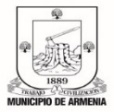 PLAN ANTICORRUPCIÓN Y DE ATENCIÓN AL CIUDADANOPLAN ANTICORRUPCIÓN Y DE ATENCIÓN AL CIUDADANOPLAN ANTICORRUPCIÓN Y DE ATENCIÓN AL CIUDADANOPLAN ANTICORRUPCIÓN Y DE ATENCIÓN AL CIUDADANOPLAN ANTICORRUPCIÓN Y DE ATENCIÓN AL CIUDADANOCódigo: R-DP-PDE-PAC-063Código: R-DP-PDE-PAC-063MUNICIPIO DE ARMENIAMUNICIPIO DE ARMENIAMUNICIPIO DE ARMENIAMUNICIPIO DE ARMENIAMUNICIPIO DE ARMENIAFecha: 15/07/2016Fecha: 15/07/2016Proceso de Direccionamiento EstratégicoProceso de Direccionamiento EstratégicoProceso de Direccionamiento EstratégicoProceso de Direccionamiento EstratégicoProceso de Direccionamiento EstratégicoVersión: 003Versión: 003Departamento Administrativo de PlaneaciónDepartamento Administrativo de PlaneaciónDepartamento Administrativo de PlaneaciónDepartamento Administrativo de PlaneaciónDepartamento Administrativo de PlaneaciónTotal Páginas 40Total Páginas 40COMPONENTEACTIVIDADESPRODUCTOINDICADORMETAFECHA DE INICIO  (dd/mm/aaaa)FECHA DE TERMINACIÓN(dd/mm/aaaa)RESPONSABLEMECANISMOS PARA MEJORAR EL SERVICIO Y LA ATENCIÓN AL CIUDADANOFORTALECIMIENTO DE LA RENDICIÓN DE CUENTASImplementar y socializar la Estrategia de Rendición de CuentasActualizar la Caracterización grupos de valor Identificar Mecanismos de Participación.100%Está incluido en el Mecanismo de Servicio al Ciudadano2021/01/012021/12/31Secretaría de Desarrollo Social Unidad de Participación CiudadanaMECANISMOS PARA MEJORAR EL SERVICIO Y LA ATENCIÓN AL CIUDADANOCOMITÉ RELACIÓN CIUDADANO
Asegurar la continuidad del comité de Relación de Estado CiudadanoRegistros sistemáticos: listados de asistencia, actas de reuniones, registro fotográficoReuniones del Comité Relación Estado Ciudadano20101/202130/12/2021Departamento Administrativo de Planeación
Despacho del Alcalde
(Asesor Administrativo del Despacho ) MECANISMOS PARA MEJORAR EL SERVICIO Y LA ATENCIÓN AL CIUDADANOCaracterizar los grupos de ciudadanos, usuarios, o grupos de interésInforme presentado al Despacho del Alcalde sobre la población que accede a las instalaciones del Centro Administrativo Municipal CAM.     Número de Encuestas de ciudadanos que acceden al servicio de Atención al Ciudadano.100%2021/01/012021/12/31DAFI (SAC)  MECANISMOS PARA MEJORAR EL SERVICIO Y LA ATENCIÓN AL CIUDADANOResponder todas las Peticiones, Quejas, Reclamos, Sugerencias y   Observaciones a procesos contractualesRespuestas publicadasNúmero de PQRSO sobre procesos contractuales respondidas / Número de PQRSO sobre procesos contractuales formuladas100%2021/01/012021/12/31Departamento Administrativo JurídicoMECANISMOS PARA MEJORAR EL SERVICIO Y LA ATENCIÓN AL CIUDADANODar a conocer los Protocolos de Servicio al Ciudadano, el cual está dirigido a todos los funcionarios de planta y contratistas de la Administración.Actividades de difusión socializada e Implementada sobre el protocolo de servicio al ciudadano con acciones directas en las oficinas y con acciones que comprometan a los funcionarios a darle cumplimiento Número de actividades de difusión del protocolo de servicio al ciudadano con acciones directas en las dependencias y con acciones que comprometan al nivel directivo a darle cumplimiento.22021/02/012021/12/31Departamento Administrativo de Fortalecimiento Institucional Servicio y Atención al CiudadanoMECANISMOS PARA MEJORAR EL SERVICIO Y LA ATENCIÓN AL CIUDADANODar a conocer los Protocolos de Servicio al Ciudadano, el cual está dirigido a todos los funcionarios de planta y contratistas de la Administración.Funcionarios comprometidos y participando de la campaña de difusión del  Protocolo de Servicio al Ciudadano Número de Funcionarios comprometidos y participando de la campaña de difusión del  Protocolo de Servicio al Ciudadano 1002021/02/012021/12/31Departamento Administrativo de Fortalecimiento Institucional Servicio y Atención al CiudadanoMECANISMOS PARA MEJORAR EL SERVICIO Y LA ATENCIÓN AL CIUDADANOVisibilizar y fortalecer los canales de atención al Ciudadano, primordialmente los virtuales, para optimizar y realizar campañas continuas para mejorar la  “Atención al Cliente” con la finalidad de mejorar continuamente los servicios que presta el Municipio de ArmeniaActividades de promoción enfocadas en dar a conocer al ciudadano
 los canales virtuales habilitados para ello.Número de actividades de promoción enfocadas en dar a conocer al ciudadano
 los canales virtuales habilitados para ello.22021/02/012021/12/31Departamento Administrativo de Fortalecimiento Institucional Servicio y Atención al CiudadanoPLAN ANTICORRUPCIÓN Y DE ATENCIÓN AL CIUDADANOPLAN ANTICORRUPCIÓN Y DE ATENCIÓN AL CIUDADANOPLAN ANTICORRUPCIÓN Y DE ATENCIÓN AL CIUDADANOPLAN ANTICORRUPCIÓN Y DE ATENCIÓN AL CIUDADANOPLAN ANTICORRUPCIÓN Y DE ATENCIÓN AL CIUDADANOCódigo: R-DP-PDE-PAC-063Código: R-DP-PDE-PAC-063MUNICIPIO DE ARMENIAMUNICIPIO DE ARMENIAMUNICIPIO DE ARMENIAMUNICIPIO DE ARMENIAMUNICIPIO DE ARMENIAFecha: 15/07/2016Fecha: 15/07/2016Proceso de Direccionamiento EstratégicoProceso de Direccionamiento EstratégicoProceso de Direccionamiento EstratégicoProceso de Direccionamiento EstratégicoProceso de Direccionamiento EstratégicoVersión: 003Versión: 003Departamento Administrativo de PlaneaciónDepartamento Administrativo de PlaneaciónDepartamento Administrativo de PlaneaciónDepartamento Administrativo de PlaneaciónDepartamento Administrativo de PlaneaciónTotal Páginas 40Total Páginas 40COMPONENTEACTIVIDADESPRODUCTOINDICADORMETAFECHA DE INICIO  (dd/mm/aaaa)FECHA DE TERMINACIÓN(dd/mm/aaaa)RESPONSABLEMECANISMOS PARA LA TRANSPARENCIA Y EL ACCESO A LA INFORMACIÓNACCIONES DE INFORMACIÓNProyectos de inversión municipal publicadosUnidades Documentales digitales que contienen los proyectos  de Inversión Municipal Publicados222021/01/312021/12/31Departamento Administrativo de PlaneaciónMECANISMOS PARA LA TRANSPARENCIA Y EL ACCESO A LA INFORMACIÓNACCIONES DE INFORMACIÓNPlanes de Acción –periodicidad anual publicadosPlanes de Acción Publicados222021/01/312021/12/31Departamento Administrativo de PlaneaciónMECANISMOS PARA LA TRANSPARENCIA Y EL ACCESO A LA INFORMACIÓNACCIONES DE INFORMACIÓNAvisos informativos como herramientas de comunicación ubicadas en las áreas comunes o de atención al público y actualizadas de manera periódica Actualización de Avisos Informativos realizada/ Actualización de Carteleras programada1230/01/202130/12/2021Despacho del Alcalde (Comunicaciones)MECANISMOS PARA LA TRANSPARENCIA Y EL ACCESO A LA INFORMACIÓNACCIONES DE INFORMACIÓNAvisos informativos como herramientas de comunicación ubicadas en las áreas comunes o de atención al público y actualizadas de manera periódica Actualización de Avisos Informativos realizada/ Actualización de Carteleras programada222021/01/312021/12/31Dependencias del Nivel Central y DescentralizadoMECANISMOS PARA LA TRANSPARENCIA Y EL ACCESO A LA INFORMACIÓNACCIONES DE INFORMACIÓNBoletines de Prensa virtuales Diarios, con complemento de Audios como canal de multimedia, en los cuales se visualiza la Gestión de la Administración MunicipalNúmero de Boletines de Prensa elaborados y divulgados/ Número de Boletines de Prensa programados24604/01/202131/12/2021Despacho del Alcalde (Comunicaciones)MECANISMOS PARA LA TRANSPARENCIA Y EL ACCESO A LA INFORMACIÓNRENDICIÓN DE CUENTASPublicaciones diarias en las redes sociales de la gestión diaria del señor Alcalde.Informes de Medición del Incremento de usuarios de las Redes Sociales304/01/202131/12/2021Despacho del Alcalde (Comunicaciones)MECANISMOS PARA LA TRANSPARENCIA Y EL ACCESO A LA INFORMACIÓNRENDICIÓN DE CUENTASInforme de gestión presentado en el espacio de Diálogo de la Estrategia de Rendición de Cuentas del Municipio publicado en la página web planeación armenia.gov.co Publicación realizada en la Página Web planeacionarmenia.gov.co 12021/02/012021/12/31Departamento Administrativo de PlaneaciónMECANISMOS PARA LA TRANSPARENCIA Y EL ACCESO A LA INFORMACIÓNRENDICIÓN DE CUENTASInforme de gestión presentado en el espacio de Diálogo de la Estrategia de Rendición de Cuentas del Municipio publicado en la página web planeación armenia.gov.co Garantizar el enlace de la Publicación realizada en la Página Web www.armenia.gov.co 100%2021/02/012021/12/31Secretaría de las TICMECANISMOS PARA LA TRANSPARENCIA Y EL ACCESO A LA INFORMACIÓNDivulgar la información interna a través de grupos de Whatsapp institucionales, carteleras y los grupos de comunicaciones al interior de la Administración Municipal.Estrategia de comunicaciones interna construida y en ejecuciónCumplimiento de la estrategia de comunicación interna aprobada en la vigencia 2020.100%01/01/202130/12/2021Despacho del Alcalde (Comunicaciones)MECANISMOS PARA LA TRANSPARENCIA Y EL ACCESO A LA INFORMACIÓNDivulgar la información interna a través de grupos de Whatsapp institucionales, carteleras y los grupos de comunicaciones al interior de la Administración Municipal.Boletines de Prensa internos y permanente interacción con el área de Bienestar Social del Departamento administrativo de Fortalecimiento Institucional.Boletines de Prensa internos divulgados1230/01/202130/12/2021Despacho del Alcalde (Comunicaciones) / Departamento Administrativo de Fortalecimiento InstitucionalMECANISMOS PARA LA TRANSPARENCIA Y EL ACCESO A LA INFORMACIÓNDivulgar la información interna a través de los diferentes mecanismos (grupos de Whatsapp institucionales, carteleras, pantallas ubicadas en las instalaciones, grupo de difusión y los grupos de comunicaciones) al interior de la Administración Municipal.Boletines de Prensa internos y permanente interacción con el área de Bienestar Social del Departamento administrativo de Fortalecimiento Institucional.Numero Boletines de Prensa internos divulgados122021/02/012021/12/31Departamento Administrativo de Fortalecimiento InstitucionalMECANISMOS PARA LA TRANSPARENCIA Y EL ACCESO A LA INFORMACIÓNDivulgar la información a través de grupos de Whatsapp institucionales, carteleras y los grupos de comunicaciones a la ciudadaníaInformación a publicar traducida en la perspectiva de facilitar comprensión por grupos étnicos y culturales y personas en situación de discapacidadAcceso a personas en situación de discapacidad visual a la página web del Municipio de Armenia  12021/01/012021/12/31Secretaría de Desarrollo Social -Secretaria TICSMECANISMOS PARA LA TRANSPARENCIA Y EL ACCESO A LA INFORMACIÓNDivulgar la información a través de grupos de Whatsapp institucionales, carteleras y los grupos de comunicaciones a la ciudadaníaMesa de trabajo con la comunidad sesionando de manera periódica con miras a identificar cómo mejorar el acceso a sus derechos.Sesiones del Comité de Discapacidad del Municipio42021/01/012021/12/31Secretaría de Desarrollo SocialMECANISMOS PARA LA TRANSPARENCIA Y EL ACCESO A LA INFORMACIÓNDivulgar la información a través de grupos de Whatsapp institucionales, carteleras y los grupos de comunicaciones a la ciudadaníaMesa de trabajo con la comunidad sesionando de manera periódica con miras a identificar cómo mejorar el acceso a sus derechos.Sesiones en mesas de trabajo con grupos étnicos22021/02/012021/12/31Secretaría de GobiernoMECANISMOS PARA LA TRANSPARENCIA Y EL ACCESO A LA INFORMACIÓNMECANISMOS DE TRANSPARENCIA ACTIVAMonitoreo al acceso a la Información, relacionada con el seguimiento al cumplimiento de los principios del derecho de acceso a la información establecidos en la ley 1712 de 2014.Informe de cumplimiento de la Ley 1712 de 2014 en reuniones de la Mesa de Transparencia realizadas/ Reuniones de la MTTM realizadas programadas22021/02/012021/12/31Secretaría de las TICMECANISMOS PARA LA TRANSPARENCIA Y EL ACCESO A LA INFORMACIÓNMECANISMOS DE TRANSPARENCIA ACTIVAMicrositio web para niños, niñas y adolescentes actualizado de manera permanente y efectivaActualizaciones realizadas a la información divulgada por medio del botón de Información para NNAJ dela  Página WEB  22021/02/012021/12/31Secretaría de las TICMECANISMOS PARA LA TRANSPARENCIA Y EL ACCESO A LA INFORMACIÓNMECANISMOS DE TRANSPARENCIA ACTIVAInformación de contratistas publicada y actualizada de manera periódicaReportes de las actualizaciones realizadas en la base de datos de los servidores públicos122021/01/012021/12/31Departamento Administrativo Jurídico MECANISMOS PARA LA TRANSPARENCIA Y EL ACCESO A LA INFORMACIÓNMECANISMOS DE TRANSPARENCIA ACTIVAInformación de servidores públicos publicada y actualizada de manera periódica en el SIGEPNúmero de reportes de las actualizaciones realizadas en la base de datos de los servidores públicos22021/02/012021/12/31Departamento Administrativo de Fortalecimiento InstitucionalMECANISMOS PARA LA TRANSPARENCIA Y EL ACCESO A LA INFORMACIÓNMECANISMOS DE TRANSPARENCIA ACTIVAProtocolo de gestión de solicitudes a las que se niega el acceso a la información definidoProtocolo de Gestión de negación de solicitudes12021/02/012021/12/31Departamento Administrativo de Fortalecimiento Institucional Servicio y Atención al CiudadanoMECANISMOS PARA LA TRANSPARENCIA Y EL ACCESO A LA INFORMACIÓNMECANISMOS DE TRANSPARENCIA ACTIVASolicitudes de información que son trasladadas a otras entidades por no ser de competencia del Municipio.Numero solicitudes de información trasladadas a otras entidades/ Número de solicitudes de información identificadas por no ser de competencia del Municipio.100%2021/02/012021/12/31Departamento Administrativo de Fortalecimiento Institucional Servicio y Atención al CiudadanoMECANISMOS PARA LA TRANSPARENCIA Y EL ACCESO A LA INFORMACIÓNMECANISMOS DE TRANSPARENCIA PASIVASolicitudes Anónimas de la Comunidad recepcionadas y direccionadas a la dependencia competenteNúmero de solicitudes anónimas direccionadas a dependencia competente / Número de solicitudes anónimas recepcionadas que requieran ser direccionadas100%2021/02/012021/12/31Departamento Administrativo de Fortalecimiento Institucional Servicio y Atención al CiudadanoMECANISMOS PARA LA TRANSPARENCIA Y EL ACCESO A LA INFORMACIÓNMECANISMOS DE TRANSPARENCIA PASIVASolicitudes Anónimas de la Comunidad recepcionadas y direccionadas a la dependencia competenteProtocolo definido sobre  información reservada12021/02/012021/12/31Departamento Administrativo de Fortalecimiento Institucional Servicio y Atención al CiudadanoMECANISMOS PARA LA TRANSPARENCIA Y EL ACCESO A LA INFORMACIÓNMECANISMOS DE TRANSPARENCIA PASIVAFortalecer el sistema de PQRSD de la Administración Municipal operandoInformes mensuales de PQRSD  consolidado por dependencias122021/02/012021/12/31Departamento Administrativo de Fortalecimiento Institucional Servicio y Atención al CiudadanoMECANISMOS PARA LA TRANSPARENCIA Y EL ACCESO A LA INFORMACIÓNINSTRUMENTOS DE GESTIÓN DE LA INFORMACIÓNMatriz de Índice de Información Clasificada y Reservada, Unificada publicada y actualizada de manera permanenteActualización de la Matriz de Índice de Información Clasificada y Reservada Unificada, actualizada desde el ámbito jurídico y publicada.12021/01/012021/12/31Departamento Administrativo Jurídico MECANISMOS PARA LA TRANSPARENCIA Y EL ACCESO A LA INFORMACIÓNINSTRUMENTOS DE GESTIÓN DE LA INFORMACIÓNRegistro de Activos de información publicado y actualizado de manera permanenteNúmero de Registros de Activos de Información publicado y actualizado12021/02/012021/12/31 Departamento Administrativo de Fortalecimiento Institucional Gestor Documental MunicipalMECANISMOS PARA LA TRANSPARENCIA Y EL ACCESO A LA INFORMACIÓNINSTRUMENTOS DE GESTIÓN DE LA INFORMACIÓNMatriz de Sistemas de Información Unificada, publicada y actualizada de manera permanente según lineamientos del Archivo General de la Nación y MINTICMatriz de Sistemas de Información Unificada, actualizada y publicada.12021/02/012021/12/31Secretaría de las TICMECANISMOS PARA LA TRANSPARENCIA Y EL ACCESO A LA INFORMACIÓNINSTRUMENTOS DE GESTIÓN DE LA INFORMACIÓNMatriz de Índice de Información Clasificada y Reservada, Unificada publicada y actualizada de manera permanenteUna Matriz actualizada de Índice de Información Clasificada y Reservada Unificada, actualizada y publicada.12021/02/012021/12/31 Departamento Administrativo de Fortalecimiento Institucional Gestor Documental MunicipalMECANISMOS PARA LA TRANSPARENCIA Y EL ACCESO A LA INFORMACIÓNINSTRUMENTOS DE GESTIÓN DE LA INFORMACIÓNEsquema de Publicación publicado y actualizado de manera permanenteEsquema de Publicación actualizado y publicado12021/02/012021/12/31Secretaría de las TICMECANISMOS PARA LA TRANSPARENCIA Y EL ACCESO A LA INFORMACIÓNEstandarizar y actualizar los procesos, procedimientos, actividades y/u operaciones del Sistema de Gestión. Documentos y formatos del Sistema de Gestión revisados, actualizados, aprobados y publicados para su consulta.Administración del Módulo de Gestión de Calidad - Control de Documentos actualizado según solicitud.100%01/01/202130/12/2021Despacho del Alcalde 
(Sistema de Gestión)MECANISMOS PARA LA TRANSPARENCIA Y EL ACCESO A LA INFORMACIÓNEstandarizar y actualizar los procesos, procedimientos, actividades y/u operaciones del Sistema de Gestión. Documentos y formatos del Sistema de Gestión revisados, actualizados, aprobados y publicados para su consulta.Publicación de documentos actualizados según solicitud. Del Módulo de Gestión12021/02/012021/12/31Secretaría de las TICPLAN ANTICORRUPCIÓN Y DE ATENCIÓN AL CIUDADANOPLAN ANTICORRUPCIÓN Y DE ATENCIÓN AL CIUDADANOPLAN ANTICORRUPCIÓN Y DE ATENCIÓN AL CIUDADANOPLAN ANTICORRUPCIÓN Y DE ATENCIÓN AL CIUDADANOPLAN ANTICORRUPCIÓN Y DE ATENCIÓN AL CIUDADANOCódigo: R-DP-PDE-PAC-063Código: R-DP-PDE-PAC-063MUNICIPIO DE ARMENIAMUNICIPIO DE ARMENIAMUNICIPIO DE ARMENIAMUNICIPIO DE ARMENIAMUNICIPIO DE ARMENIAFecha: 15/07/2016Fecha: 15/07/2016Proceso de Direccionamiento EstratégicoProceso de Direccionamiento EstratégicoProceso de Direccionamiento EstratégicoProceso de Direccionamiento EstratégicoProceso de Direccionamiento EstratégicoVersión: 003Versión: 003Departamento Administrativo de PlaneaciónDepartamento Administrativo de PlaneaciónDepartamento Administrativo de PlaneaciónDepartamento Administrativo de PlaneaciónDepartamento Administrativo de PlaneaciónTotal Páginas 40Total Páginas 40COMPONENTEACTIVIDADESPRODUCTOINDICADORMETAFECHA DE INICIO  (dd/mm/aaaa)FECHA DE TERMINACIÓN(dd/mm/aaaa)RESPONSABLEINICIATIVAS ADICIONALES MESA TÉCNICA MUNICIPAL DE TRANSPARENCIA MESA TÉCNICÁ MUNICIPAL  DE TRANSPARENCIA
Asegurar la continuidad de la Mesa Técnica Municipal de TransparenciaRegistros sistemáticos: listados de asistencia, actas de reuniones, registro fotográficoReuniones de la Mesa Técnica Municipal de Transparencia430/01/202130/12/2021Departamento Administrativo de Planeación
Despacho del Alcalde
(Asesor Administrativo del Despacho ) INICIATIVAS ADICIONALES APP ARMENIAAPP ARMENIA Para facilitar el acceso a la información mediante herramientas móviles.Portal web actualizado adaptable a cualquier dispositivo móvil.Jornadas de apropiación de la App Armenia  a la ciudadanía12021/02/012021/12/31Secretaría de las TICINICIATIVAS ADICIONALES CODIGO DE INTEGRIDADCODIGO DE INTEGRIDAD Dar inicio a la etapa "Activación"Elaborar un plan de acción con las actividades que se van a realizar para la socialización Plan de acción.12021/02/012021/12/31Departamento Administrativo de Fortalecimiento InstitucionalINICIATIVAS ADICIONALES CODIGO DE INTEGRIDADCODIGO DE INTEGRIDAD Desarrollo Etapa Fomento Reunión inicial con todos los gestores de integridad con el fin de socializar las directrices de socialización del código de integridad 2021Una Reunión inicial de socialización12021/02/012021/12/31Departamento Administrativo de Fortalecimiento InstitucionalINICIATIVAS ADICIONALES CODIGO DE INTEGRIDADCODIGO DE INTEGRIDAD Dar inicio a la etapa "ejemplificar"Realizar actividades con los gestores enfocadas en los siete valores del código de integridad de la entidad.Número de actividades con los gestores72021/02/012021/12/31Departamento Administrativo de Fortalecimiento InstitucionalINICIATIVAS ADICIONALES CODIGO DE INTEGRIDADCODIGO DE INTEGRIDAD Realizar reporte de la implementación del código de integridadInforme el cual indique el nivel de cumplimiento del código de integridad por cada dependencia.Numero de Informes de cumplimiento del código de integridad12021/02/012021/12/31Departamento Administrativo de Fortalecimiento InstitucionalINICIATIVAS ADICIONALES CODIGO DE INTEGRIDADCODIGO DE INTEGRIDAD Realizar test de percepción del Código de IntegridadDifundir por los diferentes medios , el test a funcionarios y contratistas de la Alcaldía de ArmeniaInforme de los resultados obtenidos en el test de percepción del Código de Integridad12021/02/012021/12/31Departamento Administrativo de Fortalecimiento InstitucionalINICIATIVAS ADICIONALES PACTO CON LA COMISIÓN DE MORALIZACIÓN DEL QUINDÍOPACTO CON LA COMISIÓN DE MORALIZACIÓN DEL QUINDÍO Participar activamente en la Comisión de Tránsito y Participación Ciudadana en la cual se deben definir acciones concretas para orientar relaciones entre la ciudadanía, los agentes de tránsito y las autoridades administrativas atendiendo las necesidades de distintos grupos sociales, con relación a los asuntos de tránsito y transporte y emitir recomendaciones sobre el conjunto de normas procedimentales y de comportamiento que regulan los servicios de la institución. Allí debe ser abordado el problema de corrupción en los agentes de tránsito, definiendo medidas para terminar con la práctica generalizada de pedir dinero a cambio de no realizar un comparendo.Reuniones de la Comisión de Tránsito y Participación Ciudadana con el acompañamiento del representante legal o su delegadoNumero de reuniones 22021/01/3012/31/2021Secretaría de Tránsito y TransporteINICIATIVAS ADICIONALES PACTO CON LA COMISIÓN DE MORALIZACIÓN DEL QUINDÍODifundir a través de página web redes sociales y demás medios de difusión con los que contamos todos los esfuerzos que realice la administración en materia de promoción de la transparencia, cultura de la integridad y prevención de la corrupción relacionada con agentes de tránsito y acciones de movilidad vial, así como la promoción del canal de antifraude y denuncia segura, su funcionamiento y resultados, incluyendo la rendición de cuentas sobre el nivel de cumplimiento de esta Declaración Campaña de promoción del canal antifraudeCampañas realizadas22021/01/0212/31/2021Secretaría de Tránsito y TransporteINICIATIVAS ADICIONALES PACTO CON LA COMISIÓN DE MORALIZACIÓN DEL QUINDÍOExigir resultados al departamento administrativo de control interno disciplinario sobre las denuncias relacionadas con la presunta actuación de agentes de tránsito sentando precedentes para castigar el incumplimiento de funciones y la falta de principios y valores en el ejercicio de los servidores públicos a los que se les compruebe después del debido proceso las irregularidades cometidas.Solicitud de presentación de Informe de resultados al departamento administrativo de control interno disciplinario sobre las denuncias relacionadas con la actuación de agentes de tránsitoInforme de Seguimiento230/01/202131/12/2021Despacho del Alcalde INICIATIVAS ADICIONALES PACTO CON LA COMISIÓN DE MORALIZACIÓN DEL QUINDÍOAdoptar las medidas administrativas que sean necesarias para detectar y poner en conocimiento de la Fiscalía y los entes de control los actos de corrupción de los que se tenga conocimiento Solicitud de informe al Departamento Administrativo de Control Interno Disciplinario de  las medidas administrativas adoptadas y o trasladadas a los entes de control y organismos judiciales  competentes  por los presuntos actos de corrupción de los que se tenga conocimiento en la secretaria de transitoInforme de Seguimiento230/01/202131/12/2021Despacho del Alcalde INICIATIVAS ADICIONALES PACTO CON LA COMISIÓN DE MORALIZACIÓN DEL QUINDÍODifundir a través de página web redes sociales y demás medios de difusión con los que contamos todos los esfuerzos que realice la administración en materia de promoción de la transparencia, cultura de la integridad y prevención de la corrupción relacionada con agentes de tránsito y acciones de movilidad vial, así como la promoción del canal de antifraude y denuncia segura, su funcionamiento y resultados, incluyendo la rendición de cuentas sobre el nivel de cumplimiento de esta Declaración Campaña de promoción del canal antifraudeCampañas realizadas22021/01/0212/31/2021Secretaría de Tránsito y TransporteINICIATIVAS ADICIONALES PACTO CON LA COMISIÓN DE MORALIZACIÓN DEL QUINDÍODifundir a través de página web redes sociales y demás medios de difusión con los que contamos todos los esfuerzos que realice la administración en materia de promoción de la transparencia, cultura de la integridad y prevención de la corrupción relacionada con agentes de tránsito y acciones de movilidad vial, así como la promoción del canal de antifraude y denuncia segura, su funcionamiento y resultados, incluyendo la rendición de cuentas sobre el nivel de cumplimiento de esta Declaración Informe de seguimiento a PQRSD recibidasInforme22021/01/0212/31/2021Secretaría de Tránsito y TransporteINICIATIVAS ADICIONALES PACTO CON LA COMISIÓN DE MORALIZACIÓN DEL QUINDÍOPresentar Informe Semestral sobre el nivel de avance en el cumplimiento de cada une de los compromisos incluidos en la Declaración a la Comisión Regional de Moralización del Quindío, los informes serán publicados adicionalmente en la página web de la entidad, en el vínculo de "Transparencia" Los informes deberán ser enviados durante los últimos 15 días calendario de junio y diciembre de cada año.Informe semestral elaborado y divulgado en la página web Informe elaborado230/01/202131/12/2021Secretaría de Tránsito y TransporteINICIATIVAS ADICIONALES PACTO CON LA COMISIÓN DE MORALIZACIÓN DEL QUINDÍOCapacitar con profesionales expertos e idóneos en la materia a todos los funcionarios de la entidad en la interpretación de las normas de tránsito para que unifiquen el criterio sobre estas y le den la aplicabilidad correcta.Jornadas de capacitación a funcionarios en la interpretación de normas de tránsito Número de funcionarios y contratistas de la Secretaria de tránsito y transporte capacitados en normas de tránsito /  total de Funcionarios y contratistas de la secretaria de transito100%2021/01/0212/31/2021Secretaría de Tránsito y TransporteINICIATIVAS ADICIONALES PACTO CON LA COMISIÓN DE MORALIZACIÓN DEL QUINDÍORealizar vigilancia estricta a la conducta, desempeño y comportamiento de los agentes de tránsito con el fin de velar por el cumplimiento de sus funciones, la correcta aplicación de los procedimientos y el respeto hacia los ciudadanos y turistas que visitan la región, y ante conductas reprochables tomar acciones inmediatas para su erradicación.Evaluación de desempeño y comportamental al 100% de los agentes de tránsito con el fin de llevar un seguimiento al cumplimiento de sus funciones Una vez al año se pacta la evaluación de desempeño, se le hace seguimiento cada 3 meses y se evalúa cada 6  MesesNúmero de agentes de la secretaria de tránsito y transporte con evaluación del desempeño y seguimiento trimestral / total de agentes de la secretaria de tránsito y transporte100%2021/01/0212/31/2021Secretaría de Tránsito y TransporteINICIATIVAS ADICIONALES PACTO CON LA COMISIÓN DE MORALIZACIÓN DEL QUINDÍOAdoptar las medidas administrativas que sean necesarias para evitar, detectar y poner en conocimiento de la Fiscalía y los entes de control los actos de corrupción de los que se tenga conocimiento.Documento o Acta de medidas administrativas para detectar y evitar actos de corrupción sean aplicadas en la Secretaria de Transito y MovilidadInforme de medidas administrativas para detectar y evitar actos de corrupción sean aplicadas en la Secretaria de Transito y Movilidad22021/01/0212/31/2021Secretaría de Tránsito y TransporteINICIATIVAS ADICIONALES PACTO CON LA COMISIÓN DE MORALIZACIÓN DEL QUINDÍOAdoptar las medidas administrativas que sean necesarias para evitar, detectar y poner en conocimiento de la Fiscalía y los entes de control los actos de corrupción de los que se tenga conocimiento.Documento o Acta de medidas administrativas para detectar y evitar actos de corrupción sean aplicadas en la Secretaria de Transito y MovilidadInforme desde el ámbito jurídico sobre las  medidas administrativas para detectar y evitar actos de corrupción sean aplicadas en la Secretaria de Transito y Movilidad22021/02/012021/12/31Departamento Administrativo de Control Interno DisciplinarioINICIATIVAS ADICIONALES PACTO CON LA COMISIÓN DE MORALIZACIÓN DEL QUINDÍODifundir a través de página web, redes sociales y demás medios de difusión con los que contamos todos los esfuerzos que realice la administración en materia de promoción de la transparencia, cultura de la integridad y prevención de la corrupción relacionada con agentes de tránsito y acciones de movilidad vial, así como la promoción del canal de antifraude y denuncia segura, su funcionamiento y resultados.Campañas realizadas a través de página web, redes sociales y demás medios de difusión, de información sobre transparencia, cultura de la integridad y prevención de la corrupción relacionada con agentes de tránsito y acciones de movilidad vial.Numero de campañas realizadas22021/01/0212/31/2021Secretaría de Tránsito y TransporteINICIATIVAS ADICIONALES PACTO CON LA COMISIÓN DE MORALIZACIÓN DEL QUINDÍOPresentar Informe Semestral sobre el nivel de avance en el cumplimiento de cada une de los compromisos incluidos en la Declaración a la Comisión Regional de Moralización del Quindío, los informes serán publicados adicionalmente en la página web de la entidad, en el vínculo de "Transparencia" Los informes deberán ser enviados durante los últimos 15 días calendario de junio y diciembre de cada año.Informe semestral elaborado y divulgado en la página web Informe elaborado230/01/202131/12/2021Secretaría de Transito 
Despacho del Alcalde NOMBRE DEL REPRESENTANTE LEGALJosé Manuel Ríos Morales                                              __________________________________________Alcalde                                                                                                                        FirmaDiego Fernando Tobón Gil                                               _________________________________________Director Departamento Administrativo de Planeación                                                FirmaFECHA DE PRESENTACIÓN:  15 de octubre 2021Proyectó y Elaboró: John Eduard Parra Peña, Administrador de Riesgos del Municipio                                   Edna Clemencia Delgado de P. Profesional Especializado del Departamento Administrativo de Planeación                                                Revisó:                     Diego Fernando Ramírez Restrepo Jefe de Oficina del Departamento Administrativo de Planeación                                              NOMBRE DEL REPRESENTANTE LEGALJosé Manuel Ríos Morales                                              __________________________________________Alcalde                                                                                                                        FirmaDiego Fernando Tobón Gil                                               _________________________________________Director Departamento Administrativo de Planeación                                                FirmaFECHA DE PRESENTACIÓN:  15 de octubre 2021Proyectó y Elaboró: John Eduard Parra Peña, Administrador de Riesgos del Municipio                                   Edna Clemencia Delgado de P. Profesional Especializado del Departamento Administrativo de Planeación                                                Revisó:                     Diego Fernando Ramírez Restrepo Jefe de Oficina del Departamento Administrativo de Planeación                                              NOMBRE DEL REPRESENTANTE LEGALJosé Manuel Ríos Morales                                              __________________________________________Alcalde                                                                                                                        FirmaDiego Fernando Tobón Gil                                               _________________________________________Director Departamento Administrativo de Planeación                                                FirmaFECHA DE PRESENTACIÓN:  15 de octubre 2021Proyectó y Elaboró: John Eduard Parra Peña, Administrador de Riesgos del Municipio                                   Edna Clemencia Delgado de P. Profesional Especializado del Departamento Administrativo de Planeación                                                Revisó:                     Diego Fernando Ramírez Restrepo Jefe de Oficina del Departamento Administrativo de Planeación                                              NOMBRE DEL REPRESENTANTE LEGALJosé Manuel Ríos Morales                                              __________________________________________Alcalde                                                                                                                        FirmaDiego Fernando Tobón Gil                                               _________________________________________Director Departamento Administrativo de Planeación                                                FirmaFECHA DE PRESENTACIÓN:  15 de octubre 2021Proyectó y Elaboró: John Eduard Parra Peña, Administrador de Riesgos del Municipio                                   Edna Clemencia Delgado de P. Profesional Especializado del Departamento Administrativo de Planeación                                                Revisó:                     Diego Fernando Ramírez Restrepo Jefe de Oficina del Departamento Administrativo de Planeación                                              NOMBRE DEL REPRESENTANTE LEGALJosé Manuel Ríos Morales                                              __________________________________________Alcalde                                                                                                                        FirmaDiego Fernando Tobón Gil                                               _________________________________________Director Departamento Administrativo de Planeación                                                FirmaFECHA DE PRESENTACIÓN:  15 de octubre 2021Proyectó y Elaboró: John Eduard Parra Peña, Administrador de Riesgos del Municipio                                   Edna Clemencia Delgado de P. Profesional Especializado del Departamento Administrativo de Planeación                                                Revisó:                     Diego Fernando Ramírez Restrepo Jefe de Oficina del Departamento Administrativo de Planeación                                              NOMBRE DEL REPRESENTANTE LEGALJosé Manuel Ríos Morales                                              __________________________________________Alcalde                                                                                                                        FirmaDiego Fernando Tobón Gil                                               _________________________________________Director Departamento Administrativo de Planeación                                                FirmaFECHA DE PRESENTACIÓN:  15 de octubre 2021Proyectó y Elaboró: John Eduard Parra Peña, Administrador de Riesgos del Municipio                                   Edna Clemencia Delgado de P. Profesional Especializado del Departamento Administrativo de Planeación                                                Revisó:                     Diego Fernando Ramírez Restrepo Jefe de Oficina del Departamento Administrativo de Planeación                                              NOMBRE DEL REPRESENTANTE LEGALJosé Manuel Ríos Morales                                              __________________________________________Alcalde                                                                                                                        FirmaDiego Fernando Tobón Gil                                               _________________________________________Director Departamento Administrativo de Planeación                                                FirmaFECHA DE PRESENTACIÓN:  15 de octubre 2021Proyectó y Elaboró: John Eduard Parra Peña, Administrador de Riesgos del Municipio                                   Edna Clemencia Delgado de P. Profesional Especializado del Departamento Administrativo de Planeación                                                Revisó:                     Diego Fernando Ramírez Restrepo Jefe de Oficina del Departamento Administrativo de Planeación                                              NOMBRE DEL REPRESENTANTE LEGALJosé Manuel Ríos Morales                                              __________________________________________Alcalde                                                                                                                        FirmaDiego Fernando Tobón Gil                                               _________________________________________Director Departamento Administrativo de Planeación                                                FirmaFECHA DE PRESENTACIÓN:  15 de octubre 2021Proyectó y Elaboró: John Eduard Parra Peña, Administrador de Riesgos del Municipio                                   Edna Clemencia Delgado de P. Profesional Especializado del Departamento Administrativo de Planeación                                                Revisó:                     Diego Fernando Ramírez Restrepo Jefe de Oficina del Departamento Administrativo de Planeación                                              